Comissão Permanente de LicitaçãoPregão Presencial 01/2015A Comissão de Licitação da Câmara Municipal de Jesuânia, Estado de Minas Gerais, convida esta conceituada empresa a participar da presente licitação na modalidade Pregão para a aquisição da Licença de Uso da versão executável de softwares de gestão da Controladoria, Recursos Humanos e Legislativo, por tempo indeterminado, bem como os serviços de manutenção mensal, instalação, implantação e treinamento dos servidores; complementado com consultoria especializada e suporte local ou remoto, já inclusas alterações legais e manutenções corretivas modalidade menor Preço Global, a realizar-se as 15:00 h do dia 21/12/2015, na sede desta Câmara Municipal, situada a Rua Sebastião Brandão dos Reis nº 136  no Centro. A Presente Licitação será regida pela Lei 8.666. de 21 de Junho de 1993 e alterações subsequentes, bem como pelas condições contidas neste instrumento convocatório. O Edital e o Termo de Referência seguem juntamente com este Convite encaminhado pela Comissão Permanente de Licitação da CÂMARA MUNICIPAL DE JESUÂNIA. Outras informações poderão ser obtidas através do telefone (35) 3273-1303. As empresas e/ou representantes que tiverem interesse em participar deste Certame obrigam-se a acompanhar as publicações referente ao processo no Quadro de Avisos no Hall de Entrada da Câmara  com vistas a possíveis  alterações e avisos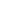 Jesuânia, 07 de Dezembro de 2015-----------------------------------------------------------------MARIA DO CARMO PAGANELLI DE CASTROPRESIDENTE DA COMISSÃO DE LICITAÇÃO